    HASAN ALİ YÜCEL ORTAOKULU – BESLENME DOSTU OKUL PLANI 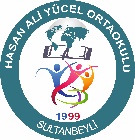 EK-4“SAĞLIKLI BESLENME VE HAREKETLİ YAŞAM EKİBİ”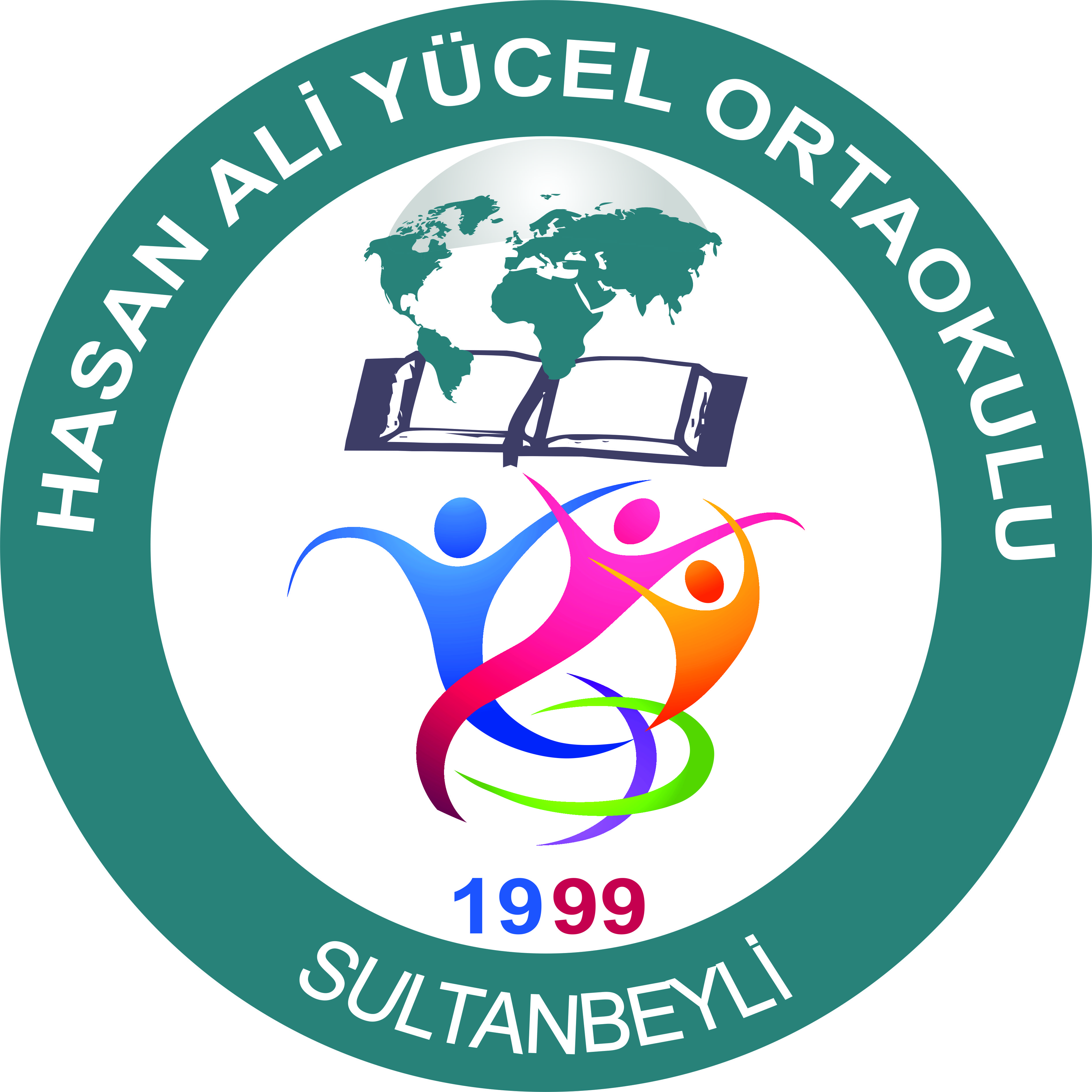 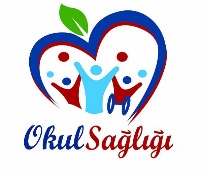     UYGUNDUR    30.09.2019        Uzm.Öğrt.Bünyamin TOSUN        Okul MüdürüAMAÇ: İstanbul ili, Sultanbeyli İlçesi  Hasan Ali Yücel Ortaokulu’nda “Beslenme Dostu Okul Programının” aile, öğrenci ve çalışanlara uygulanacak eğitimler ile öğrenci, aile ve çalışanlara sağlıklı beslenme ve hareketli yaşam bilincinin oluşması, sağlıksız beslenme ile oluşan hastalıkların  önlenmesi, program uygulamaları ile aile, öğrenci ve okul çalışanlarının program süresi sonunda; sağlıklı beslenme ve hareketli yaşam bilincini kazanmaları yanlış davranışlarından vazgeçmelerini  sağlıklı, dengeli ve hareketli yaşam bilincini % 55 arttırmak.       Sağlıklı nesillerin yetişmesinde sağlıklı, dengeli ve hareketli yaşam hizmetini sağlamak.HEDEFLER :Öğrenci, veli ve okul çalışanlarına “Beslenme Dostu Okul Projesini” anlatarak sağlıklı ve dengeli beslenme konusunda farkındalık oluşturmak.Sağlıklı beslenme ve hareketli yaşam konuların da veli ve öğrencilerimizdeki duyarlılığı artırmakDüzenli fiziksel aktivite alışkanlığının kazandırılması için çalışmak.Sağlıklı ve düzenli beslenme ile sağlıksız beslenme farklarını saptamak.Yeterli, dengeli ve düzenli beslenme alışkanlığı davranışını oluşturmak.Obezite ile mücadele konusunda öğrencilerde farkındalık oluşturacak çalışmalar yapmak.Sağlıklı beslenme kurallarına uygun davranış gösteren öğrencileri desteklemek.Sağlıksız ve dengesiz beslenmeyi %55 oranında azaltmak.Öğretmenlerin sağlıklı beslenme konusunda öğrencilere örnek olmasını sağlamak.Temizlik ve hijyen alışkanlığını kazandırmak.Öğrenci ve velilerimize okul dışında da sağlıklı ve dengeli beslenme alışkanlığını kazandırmak.AMAÇ: İstanbul ili, Sultanbeyli İlçesi  Hasan Ali Yücel Ortaokulu’nda “Beslenme Dostu Okul Programının” aile, öğrenci ve çalışanlara uygulanacak eğitimler ile öğrenci, aile ve çalışanlara sağlıklı beslenme ve hareketli yaşam bilincinin oluşması, sağlıksız beslenme ile oluşan hastalıkların  önlenmesi, program uygulamaları ile aile, öğrenci ve okul çalışanlarının program süresi sonunda; sağlıklı beslenme ve hareketli yaşam bilincini kazanmaları yanlış davranışlarından vazgeçmelerini  sağlıklı, dengeli ve hareketli yaşam bilincini % 55 arttırmak.       Sağlıklı nesillerin yetişmesinde sağlıklı, dengeli ve hareketli yaşam hizmetini sağlamak.HEDEFLER :Öğrenci, veli ve okul çalışanlarına “Beslenme Dostu Okul Projesini” anlatarak sağlıklı ve dengeli beslenme konusunda farkındalık oluşturmak.Sağlıklı beslenme ve hareketli yaşam konuların da veli ve öğrencilerimizdeki duyarlılığı artırmakDüzenli fiziksel aktivite alışkanlığının kazandırılması için çalışmak.Sağlıklı ve düzenli beslenme ile sağlıksız beslenme farklarını saptamak.Yeterli, dengeli ve düzenli beslenme alışkanlığı davranışını oluşturmak.Obezite ile mücadele konusunda öğrencilerde farkındalık oluşturacak çalışmalar yapmak.Sağlıklı beslenme kurallarına uygun davranış gösteren öğrencileri desteklemek.Sağlıksız ve dengesiz beslenmeyi %55 oranında azaltmak.Öğretmenlerin sağlıklı beslenme konusunda öğrencilere örnek olmasını sağlamak.Temizlik ve hijyen alışkanlığını kazandırmak.Öğrenci ve velilerimize okul dışında da sağlıklı ve dengeli beslenme alışkanlığını kazandırmak.AMAÇ: İstanbul ili, Sultanbeyli İlçesi  Hasan Ali Yücel Ortaokulu’nda “Beslenme Dostu Okul Programının” aile, öğrenci ve çalışanlara uygulanacak eğitimler ile öğrenci, aile ve çalışanlara sağlıklı beslenme ve hareketli yaşam bilincinin oluşması, sağlıksız beslenme ile oluşan hastalıkların  önlenmesi, program uygulamaları ile aile, öğrenci ve okul çalışanlarının program süresi sonunda; sağlıklı beslenme ve hareketli yaşam bilincini kazanmaları yanlış davranışlarından vazgeçmelerini  sağlıklı, dengeli ve hareketli yaşam bilincini % 55 arttırmak.       Sağlıklı nesillerin yetişmesinde sağlıklı, dengeli ve hareketli yaşam hizmetini sağlamak.HEDEFLER :Öğrenci, veli ve okul çalışanlarına “Beslenme Dostu Okul Projesini” anlatarak sağlıklı ve dengeli beslenme konusunda farkındalık oluşturmak.Sağlıklı beslenme ve hareketli yaşam konuların da veli ve öğrencilerimizdeki duyarlılığı artırmakDüzenli fiziksel aktivite alışkanlığının kazandırılması için çalışmak.Sağlıklı ve düzenli beslenme ile sağlıksız beslenme farklarını saptamak.Yeterli, dengeli ve düzenli beslenme alışkanlığı davranışını oluşturmak.Obezite ile mücadele konusunda öğrencilerde farkındalık oluşturacak çalışmalar yapmak.Sağlıklı beslenme kurallarına uygun davranış gösteren öğrencileri desteklemek.Sağlıksız ve dengesiz beslenmeyi %55 oranında azaltmak.Öğretmenlerin sağlıklı beslenme konusunda öğrencilere örnek olmasını sağlamak.Temizlik ve hijyen alışkanlığını kazandırmak.Öğrenci ve velilerimize okul dışında da sağlıklı ve dengeli beslenme alışkanlığını kazandırmak.AMAÇ: İstanbul ili, Sultanbeyli İlçesi  Hasan Ali Yücel Ortaokulu’nda “Beslenme Dostu Okul Programının” aile, öğrenci ve çalışanlara uygulanacak eğitimler ile öğrenci, aile ve çalışanlara sağlıklı beslenme ve hareketli yaşam bilincinin oluşması, sağlıksız beslenme ile oluşan hastalıkların  önlenmesi, program uygulamaları ile aile, öğrenci ve okul çalışanlarının program süresi sonunda; sağlıklı beslenme ve hareketli yaşam bilincini kazanmaları yanlış davranışlarından vazgeçmelerini  sağlıklı, dengeli ve hareketli yaşam bilincini % 55 arttırmak.       Sağlıklı nesillerin yetişmesinde sağlıklı, dengeli ve hareketli yaşam hizmetini sağlamak.HEDEFLER :Öğrenci, veli ve okul çalışanlarına “Beslenme Dostu Okul Projesini” anlatarak sağlıklı ve dengeli beslenme konusunda farkındalık oluşturmak.Sağlıklı beslenme ve hareketli yaşam konuların da veli ve öğrencilerimizdeki duyarlılığı artırmakDüzenli fiziksel aktivite alışkanlığının kazandırılması için çalışmak.Sağlıklı ve düzenli beslenme ile sağlıksız beslenme farklarını saptamak.Yeterli, dengeli ve düzenli beslenme alışkanlığı davranışını oluşturmak.Obezite ile mücadele konusunda öğrencilerde farkındalık oluşturacak çalışmalar yapmak.Sağlıklı beslenme kurallarına uygun davranış gösteren öğrencileri desteklemek.Sağlıksız ve dengesiz beslenmeyi %55 oranında azaltmak.Öğretmenlerin sağlıklı beslenme konusunda öğrencilere örnek olmasını sağlamak.Temizlik ve hijyen alışkanlığını kazandırmak.Öğrenci ve velilerimize okul dışında da sağlıklı ve dengeli beslenme alışkanlığını kazandırmak.AMAÇ: İstanbul ili, Sultanbeyli İlçesi  Hasan Ali Yücel Ortaokulu’nda “Beslenme Dostu Okul Programının” aile, öğrenci ve çalışanlara uygulanacak eğitimler ile öğrenci, aile ve çalışanlara sağlıklı beslenme ve hareketli yaşam bilincinin oluşması, sağlıksız beslenme ile oluşan hastalıkların  önlenmesi, program uygulamaları ile aile, öğrenci ve okul çalışanlarının program süresi sonunda; sağlıklı beslenme ve hareketli yaşam bilincini kazanmaları yanlış davranışlarından vazgeçmelerini  sağlıklı, dengeli ve hareketli yaşam bilincini % 55 arttırmak.       Sağlıklı nesillerin yetişmesinde sağlıklı, dengeli ve hareketli yaşam hizmetini sağlamak.HEDEFLER :Öğrenci, veli ve okul çalışanlarına “Beslenme Dostu Okul Projesini” anlatarak sağlıklı ve dengeli beslenme konusunda farkındalık oluşturmak.Sağlıklı beslenme ve hareketli yaşam konuların da veli ve öğrencilerimizdeki duyarlılığı artırmakDüzenli fiziksel aktivite alışkanlığının kazandırılması için çalışmak.Sağlıklı ve düzenli beslenme ile sağlıksız beslenme farklarını saptamak.Yeterli, dengeli ve düzenli beslenme alışkanlığı davranışını oluşturmak.Obezite ile mücadele konusunda öğrencilerde farkındalık oluşturacak çalışmalar yapmak.Sağlıklı beslenme kurallarına uygun davranış gösteren öğrencileri desteklemek.Sağlıksız ve dengesiz beslenmeyi %55 oranında azaltmak.Öğretmenlerin sağlıklı beslenme konusunda öğrencilere örnek olmasını sağlamak.Temizlik ve hijyen alışkanlığını kazandırmak.Öğrenci ve velilerimize okul dışında da sağlıklı ve dengeli beslenme alışkanlığını kazandırmak.ETKİNLİKLER ve İZLEME-DEĞERLENDİRMEETKİNLİKLER ve İZLEME-DEĞERLENDİRMEETKİNLİKLER ve İZLEME-DEĞERLENDİRMEETKİNLİKLER ve İZLEME-DEĞERLENDİRMEETKİNLİKLER ve İZLEME-DEĞERLENDİRMEETKİNLİKLERUYGULAMA ZAMANIAÇIK HEDEF UYGULANDI MI?AÇIK HEDEF UYGULANDI MI?İZLEME ve DEĞERLENDİRMEBeslenme Dostu  Okul Ekibinin OluşturulmasıBeslenme Dostu Okul Yıllık Planının HazırlanmasıÖğrencilerin boy ve kilolarının ölçülmesiBeslenme Dostu Okul Projesi Panosunun OluşturulmasıBeslenme Dostu Sınıf Öğrenci Temsilcilerinin Seçilmesi.Okul Kantin Denetimi ve işbirliğinin sağlanması.Bisiklet kullanımının teşvik edilmesi. Bu amaçla okul bisikletlerinin kullanılması.Ekim /Kasım2019EvetEvetBeslenme Dostu Okulu Projesi Ekibi oluşturuldu.Öğrenci boy, kilo ölçümleri yapılarak, e-okula işlendi.Pano hazırlığı yapıldı.Sınıf öğrenci temsilcilerinin seçimi yapıldı.Okul kantin denetimi yapıldı.Bisiklet kullanımı ve hareketli yaşam konularında bilgilendirme yapıldı.Dünya Çocuk Hakları Günü ile ilgili panolar hazırlandı.Sağlıklı ve Dengeli Beslenme ve Hareketli Yaşam bilgilendirme afiş, broşür ve posterlerinin hazırlanması.Genel veli toplantısında velileri bilgilendirmekDiyabet hakkında bilgilendirme yapılması (Sunum)Okul Web sayfasının düzenlenmesiVelilere bilgilendirme Toplantısının yapılmasıÖğrencilere sunum yapılması,-Sağlıklı Beslenme konusunda dikkat çekecek yarışmalar (Resim, spor vb.)Yerli malları haftasında sağlıklı beslenme konulu etkinlilerin düzenlenmesi.Aralık 2019EvetYerli Malı Haftası bir haftası “Sağlıklı Beslenmeye  Uygun olarak sınıflarda uygulandı.Diyabet hakkında Bilgilendirme yapıldı.Genel veli toplantısında velilere bilgilendirme amaçlı el broşürleri dağıtıldı ve kısa bilgiler verildi.Sağlıklı Beslenme ve Hareketli Yaşam konusunda resim yarışması yapılarak uygun olan resimler seçildi.Pano yeniden güncellendi.Obezite durumu olan öğrencilere spor etkinliği yapıldı.Sağlık için spor sloganının paylaşılması,Diyetisyen veya Gıda Mühendisince öğrenci ,veli ve personele seminer verilmesi.Sağlıklı Beslenme gezi ve etkinliklerinin düzenlenmesi.Okul Personeli için sağlıklı beslenme meyva günü düzenlenmesi.Okul Kantin Denetimi ve işbirliğinin sağlanması.Ocak 2020Evet 1. Dönem yapılan çalışmaların değerlendirilmesiOkul ve sınıf panolarının düzenlenmesi.Örnek beslenme bilgi ve fotoğraflarının pano, web paylaşılmasıTüketilen hazır ve dondurulmuş gıdalar ve içecekler hakkında bilgilendirme yapılması.Şubat 2020Evet Hayır Sınıf temsilcisi velilerimizle sağlıklı beslenme, hareketli yaşam konusunda etkinlik düzenleme (Kahvaltı-yürüyüş vb.)Öğrencilere temizlik ve hijyen eğitimi verilmesi.Sağlıklı beslenme konusunda sosyal medyanın rolü konusunda sunum yapılması.Okul kantin denetimi ve işbirliğinin sağlanması.Mart 2020Evet Hayır “22 Mart Dünya Su Günü”“11-17 Mart Dünya Tuza Dikkat Haftası” Sağlıklı yaşam için doğa yürüyüşü yapılması.Spor müsabakalarının düzenlenmesi.Beden eğitimi derslerinde bisikletlerin kullanımı.Dünya sağlık günü (7-13 Nisan) etkinlik programının düzenlenmesi.Okul Kantin denetimi ve işbirliğinin sağlanmasıNisan 2020Evet Hayır “7-13 Nisan Dünya Sağlık Günü”Sıra NoAdı SoyadıUnvanıGöreviİmza1İBRAHİM ÇELENKÖĞRETMENMÜDÜR YARDIMCISI2TUĞÇE ÇİLİNGİROĞLUÖĞETMENFEN BİLİMLERİ ÖĞRETMENİ3ZEYNEP DAMLA CEYLANÖĞRETMENMATEMATİK ÖĞRETMENİ4KEZBAN ÇİFTÇİ SİVAZÖĞRETMENTEKNOLOJİ VE TASARIM ÖĞRETMENİ5ERGİN KUBATLIOĞLUÖĞRETMENBEDEN EĞİTİMİ ÖĞRETMENİ6ZEHRA ALYURTÖĞRETMENTEKNOLOJİ VE TASARIM ÖĞRETMENİ7NURCAN KARABACAKÖĞRETMENDİN KÜLTÜRÜVE AHLAK BİLGİSİ ÖĞRETMENİ8ADALET YILDIZVELİOKUL AİLE BİRLİĞİ BAŞKANI9AHU KADİROĞLUVELİOKUL AİLE BİRLİĞİ10HANİFE KARAKAŞİŞLETMECİOKUL KANTİNİ